Pull Up 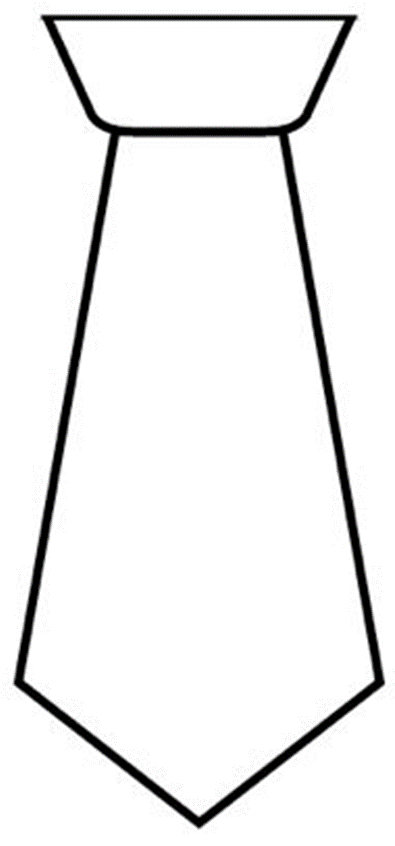 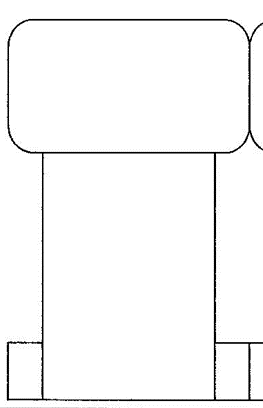 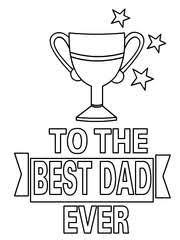 